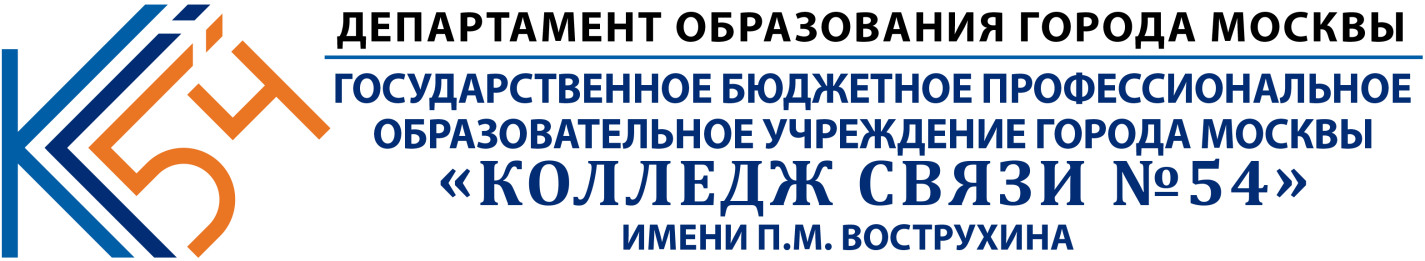 ТЕМА ДОКЛАДА:«Организация проектной деятельности в рамках ФГОС».Доклад подготовлен преподавателем английского языка первой квалификационной категории Климовой И.В.Москва, 2023СОДЕРЖАНИЕ.1.Педагогические основы, особенности и функции проектной деятельности учащихся.2.Особенности организации проектной деятельности учащихся.
3.Особенности организации проектной деятельности обучающихся.4.Организация  исследовательской  деятельности учащихся.5.Социальное проектирование.6.Организация проектно-исследовательской деятельности с использованием ИКТ. Веб-квест как одна из форм организации проектной деятельности обучающихся.7.Заключение.1.Педагогические основы, особенности и функции проектной деятельности учащихся.
Одна из основных задач модернизации современной системы образования – повышения качества образования. В связи с этим предполагается внесение существенных изменений в профессиональную деятельность педагога и образовательной организации в целом.
В современной системе образования обучающийся становится активным участником образовательной деятельности. Обучение на данном этапе развития системы образования больше не рассматривается как простая трансляция знаний от педагога к обучающимся. Обучение выступает как сотрудничество — совместная работа педагога и обучающихся в ходе овладения обучающимися знаниями и приобретения опыта решения проблем.
Активная позиция ребенка в учении приводит к изменению представлений о
характере взаимодействия ученика с педагогом и обучающимися.  В соответствии с ФГОС образовательные результаты подразделяются на предметные, метапредметные (надпредметные), личностные.
Предметные результаты- знания, умения, навыки; опыт решения проблем, творческой деятельности; система ценностей, усвоенных в рамках изучения отдельного предмета (программ определенной направленности).
Метапредметные (надпредметные) результаты-освоенные на базе одного, нескольких или всех учебных предметов (образовательных программ одной или нескольких направленностей) способы деятельности.
Личностные результаты -индивидуальные достижения в освоении  предметной области (программы определенной направленности), ценности и мотивы образовательной  деятельности, самооценка образовательного опыта, в том числе уровня образованности  (функциональной грамотности, допрофессиональной и общекультурной компетентности), готовности к решению социально и личностно-значимых проблемОдин из способов достижения вышеуказанных образовательных результатов - внедрение в образовательный процесс системно- деятельностного подхода.В системно-деятельностном подходе категория "деятельности" занимает
одно из ключевых мест и предполагает ориентацию на результат образования, где развитие личности обучающегося на основе усвоения универсальных учебных действий ( регулятивных, познавательных, коммуникативных).Сущность системно-деятельностного подхода проявляется в формировании личности обучающегося и продвижении его в развитии не тогда, когда он воспринимает знания в готовом виде, а в процессе его собственной деятельности, направленной на «открытие нового знания». Учащиеся учатся самостоятельно добывать знания и применять их на практике, находить решения учебных и социальных проблем.
Основной результат обучения – развитие личности ребенка на основе учебной деятельности. Основная педагогическая задача – создание и организация условий, инициирующих детское действие.Проектная деятельность обеспечивает учащимся самостоятельность и относительную свободу действий, предоставляет возможность реализовать свои творческие замыслы. Использование проектной деятельности в педагогической практике позволяет целенаправленно решать задачи индивидуально ориентированного образования.Проектное обучение рассматривается как дидактическая система. Метод проектов является компонентом системы, как педагогическая технология, которая предусматривает не только интеграцию знаний, но и применение актуализированных знаний, приобретение новых. О проектном обучении можно говорить только тогда, когда метод проектов является основным в процессе обучения, а остальные методы являются вспомогательными. Уже с начальной школы согласно ФГОС педагогам необходимо выстраивать систему проектного обучения.Проектная деятельность решает ряд важных педагогических задач:
• учит применять базовые знания и умения, усвоенные на учебных занятиях, для поиска и решения социальных, семейных, личных проблем;
• стимулирует самостоятельную познавательную деятельность детей;
• стирает грани между школьными дисциплинами, тем самым приближает учебный процесс к реальной жизни;
• привлекает детей к социальной деятельности, которая обеспечивает формирование различных качеств, профессиональных интересов.2.Особенности организации проектной деятельности учащихся.
Современная парадигма образования ориентирована на формирование потребности обучаемых в пополнении знаний, совершенствовании умений и навыков, итогом которых должна стать компетенция. Ключевые компетенции в рамках концепции компетентностно-ориентированного образования включают в себя готовность к разрешению проблем, самообразованию, социальному взаимодействию, использованию информационных ресурсов.
Технологией формирования компетенций и является метод проектов. В настоящее время организация проектно-исследовательской деятельности школьников стала требованием Федерального государственного образовательного стандарта общего образования, а умение эффективно реализовывать проектные технологии в обучении детей - показателем
высокой профессиональной квалификации педагога.Метод проектов как обучение в процессе «делания» возник во второй половине 19в. в сельскохозяйственных школах США и явился по существу альтернативой абстрактному, оторванному от жизни школьному обучению, поскольку осуществлял его связь с жизнью.
Ведущие идеи Д. Дьюи можно сжато представить в следующем виде: - человек, активно приспосабливаясь к окружающей среде, постоянно изменяет ее на основе полученного практического опыта (воспитание для выживания); - сущность воспитания состоит в постоянном преобразовании расширяющегося личного опыта ребенка; - главной целью воспитания является самореализация личности на основе удовлетворения ее  прагматических интересов; - в основу обучения должен быть положен принцип «обучение в процессе деятельности», так как он соответствует деятельностной сущности ребенка и обеспечивает связь обучения с жизнью, игрой, трудом. Дидактическую ценность проекта можно рассматривать в двух аспектах - с точки зрения учащегося и с точки зрения учителя. С точки зрения учащегося (студента, обучающегося) проект – это возможность  делать самостоятельно что-то интересное в группе или  одному; решить интересную проблему, сформулированную самими учащимися в виде цели и задач; максимально использовать свои возможности; проявить себя, попробовать свои силы, приложить свои знания; принести пользу; публично показать достигнутый результат и т.п.С точки зрения учителя (преподавателя) проект это интегративное дидактическое средство развития, обучения и воспитания, которое позволяет вырабатывать и развивать специфические умения, навыки и компетенции, в  числе которых: проблематизация (рассмотрение проблемной ситуации, выделение имеющихся противоречий, формулирование проблемы и подпроблем, постановка цели и задач и т.д.); целеполагание и планирование деятельности; самоанализ и рефлексия; поиск и критическое осмысление информации (отбор фактического материала, его интерпретация, обобщение, анализ); освоение методов исследования; практическое применение знаний, умений и навыков в нестандартных ситуациях и др.
Таким образом, метод проектов – система обучения, при которой учащиеся приобретают знания в процессе планирования и выполнения постоянно усложняющихся практических заданий – проектов. Метод проектов как педагогическая технология – это совокупность
исследовательских, поисковых, проблемных методов, творческих по самой
своей сути.
Рассматривая метод проектов как дидактическую категорию следует иметь в виду ― способ достижения дидактической цели через детальную разработку проблемы (технологию), которая должна завершиться вполне реальным, практическим результатом, оформленным тем или иным способом3.Особенности организации проектной деятельности обучающихся.Проектная деятельность в современной общеобразовательной школе применяется для формирования актуальных ключевых компетенций: общенаучной, информационной, познавательной, коммуникативной, ценностно - смысловой, социальной, а также компетенции личностного самосовершенствования. Метод проектов имеет ряд неоспоримых преимуществ в сравнении с другими инновационными методиками
организации урочной и внеурочной деятельности.
Во-первых, эта технология позволяет достигать поставленных любой программой, стандартом образования целей по любому учебному предмету, сохраняя при этом достижения современной дидактики, педагогической психологии, частных методик.
Во-вторых, этот метод гуманистический, обеспечивает не только успешное усвоение учебного материала, но и интеллектуальное и нравственное развитие детей, их самостоятельность, доброжелательность к учителю и друг другу.
В-третьих, совместные проекты сплачивают детей, развивают коммуникабельность, желание помочь другим, умение работать в команде и ответственность за совместную работу.В дидактике имеются различные классификации учебных проектов. Существует много критериев для составления их типологии. Проекты могут классифицироваться по количеству участников и своей продолжительности. Выбирать тот или иной тип проекта следует, исходя из специфики предмета, интересов и способностей учеников. В ходе работы над проектом любого типа обычно наблюдается актуализация целого комплекса вспомогательных знаний: межпредметных, межнаучных, историко-научных, оценочных и др.
Многообразие проектов может быть классифицировано по следующим типологическим признакам:
- по доминирующей в проекте деятельности. Такой деятельностью может быть исследовательская, поисковая, творческая, ролевая, прикладная (практико-ориентированная), ознакомительно-ориентировочная и пр.; - по предметно-содержательной области: монопроект (в рамках одной области знания); межпредметный проект;
- по характеру координации проекта: непосредственный (жесткий,гибкий), скрытый (неявный, имитирующий участника проекта):
- по характеру контактов (среди участников одного учебного заведения, класса, учебной группы, города, региона, страны, разных стран мира);
- по количеству участников проекта;
- по продолжительности выполнения проектаПримерная последовательность этапов реализации проекта:
● Выбор темы проекта
● Постановка цели и задач
● Планирование проектной деятельности
● Реализация проекта
● Оценка и самооценка проекта
● Презентация проектаСпециалисты из стран, имеющих обширный опыт проектного обучения, считают, что его можно и следует использовать как дополнение к другим видам прямого или косвенного обучения, как средство ускорения «роста» школьников и в личностном смысле, и в академическом плане. В течение года могут быть проведены два-три крупных проекта по одному учебному
предмету, каждый из них займет приблизительно от трех до шести уроков.
Очень важно, что учебные темы, выбранные для проектирования, всегда будут
проработаны гораздо глубже и основательнее, чем темы, изучение которых
проходило на обычных уроках.Каким образом классифицируются проекты?1)Исследовательские – подчинены логике исследования и имеют структуру научного исследования.2)Ролевые (приключенческие, игровые) – имитируют социальные или деловые
отношения.3)Информационные - – направлены на изучение какого-либо явления, его
свойств, функций, анализ и обобщение информации.4)Практико-ориентированные – предполагают подготовку общественно значимых
результатов проекта: закона, письма к администрации города, района, словаря,
анкеты для социологического опроса и т. Д5)Творческий проект – форма отчетной самостоятельной работы, которая
демонстрирует знания и навыки студента на основе пройденного курса. Также
творческие проекты создают для участия в научно-исследовательских конкурсах и конференциях.4.Организация  исследовательской  деятельности учащихся.Исследовательская деятельность учащегося — это деятельность, которая направлена на получение, переработку, хранение, использование и передачу информации. Информация необходима для получения новых знаний и развития личностных характеристик, которые способствуют продолжению  образования учащихся. Учебный исследовательский проект структурируется в соответствии с устоявшемся в науке подходом:определение целей исследовательской деятельности (поначалу определяется учителем); выдвижение проблемы исследования по результатам анализа исходного материала; формулирование гипотезы о возможных способах решения поставленной проблемы и результатах предстоящего исследования;  уточнение выявленных проблем и выбор процедуры сбора и обработки необходимых данных, сбор информации, её обработка и анализ полученных результатов, подготовка отчёта и обсуждение возможного применения полученных результатов. Цель исследования -  это представление о результатах изучения объекта, которое отражает механизмы и способы решения исследуемой проблемы. Ожидаемые результаты могут быть теоретическими (идея, подход, тенденции, классификация и др.) и практическими (программа, технические средства, книга и др.) Формулировка цели отражает направленность исследования.Методы исследования – это способы познания объективной реальности, способ достижения поставленной цели.Методы исследования подразделяются на теоретические, эмпирические и вспомогательные.Теоретические методы: теоретический анализ и синтез, абстрагирование и конкретизация, индукция и дедукция, метод моделирования.Эмпирические методы: наблюдение, исследовательская беседа, опросные методы (анкетирование, интервьюирование, тестирование, социометрия), эксперимент, опытная работа.Вспомогательные методы:  статистический и математический (интерпретации результатов исследования).В педагогической практике распространено деление методов  исследования на количественные и качественные.Количественные методы позволяют обработать полученные в процессе исследования данные количественно и оформить  в виде таблиц,  графиков, диаграмм.Качественные методы позволяют понять  уникальное человеческое поведение и   причины, которые  его вызвали. Качественные исследования сосредоточены на  изучении смысла, выявления своеобразия поведения. Они фокусируются на проявлении реальной жизни. Примерный план работы над учебной исследовательской работой.Выбор темы, руководителя.	 	 Формулирование целей, задач исследования.	 	 Утверждение темы исследования на заседании ученического научного общества.	 	 Первичная работа с литературой.Реферирование литературы, электронных источников.	 	 Определение объекта, предмета, гипотезы, методов исследования	. 	 Проведение исследования.Апробация исследования или части исследования (семинар, дисскусия и др.).	 	 Завершение оформления работы.Рецензирование работы товарищем.	 	 Подготовка доклада, реферата.Рецензирование работы педагогом.	 	 Защита исследовательской работы.Формы организации исследовательской деятельности:— урок-исследование, урок-лаборатория, урок-экспертиза, «мозговой штурм»; — учебный эксперимент (основные этапы: планирование и проведение эксперимента, обработка и анализ результатов, формулирование выводов); — домашнее задание исследовательского характера. Формы организации учебно-исследовательской деятельности учащихся на внеурочных занятиях и (или) в учреждениях дополнительного образования: — исследовательская практика; — учебные экспедиции; — походы, поездки, экскурсии с чётко обозначенными образовательными целями, программой деятельности; — факультативные занятия, предполагающие углублённое изучение предмета; — участие учащихся в работе ученического научно-исследовательского общества; — участие учащихся в олимпиадах, конкурсах, конференциях, предметных неделях. 5.Социальное проектирование.Понятие «социализация» в широком смысле этого слова, трактуется как процесс и результат социального развития человека. Через процесс социализации человек учится жить в обществе и эффективно выстраивать свои отношения с другими окружающими его людьми. Формирование способности личности к жизни в данном обществе на основе присвоения социальных ценностей и способов социально адаптированного поведения называется социализацией. В результате социализации происходит усвоение определенных социальных норм, поведенческих стереотипов, традиций и обычаев; формируются системы ценностных ориентаций нравственных качеств личности, развиваются навыков социального взаимодействия. Личность формируется и развивается под воздействием совокупности факторов. Именно в процессе социализации у личности возникают соответствующие отношения к социальным фактам и в целом к окружающему миру.В процессе проектирования воспитательного процесса и социализации обучающихся необходимо применять личностно-ориентированный подход, который предполагает создание условий для полноценного проявления личностных особенностей ребенка.
Ценностная ориентации для педагога при взаимодействии с каждым ребенком в коллективе – личностный подход, который предполагает помощь обучающимся в осознании себя личностью. Педагог должен помочь ребенку раскрыть его способности и возможности, тем самым способствовать самоопределению, самореализации и самоутверждения. Воспитание и социализация являются главными процессами, которые влияют на становления личности ребенка.Социальное проектирование — особый вид деятельности подростков, по сути, являющийся ведущей деятельностью детей в возрасте 11–15 лет, в ходе которой и благодаря которой происходит их наиболее интенсивное развитие —физическое, интеллектуальное, психическое, эмоциональное, Социальное проектирование позволяет подростку решать основные задачи возраста: формировать свою Я-концепцию и мировоззрение; устанавливать новые способы социального взаимодействия с миром взрослых. Под социальным проектированием принято понимать такую деятельность, которая отвечает следующим характеристикам:
это социально значимая деятельность, имеющая общественный резонанс; деятельность задуманная, продуманная и осуществленная подростком.Примерная структура социального проекта, его этапы.
1. Выявление трудностей и социальных проблем, актуальных для класса и для отдельных групп учащихся.
2. Выбор темы проекта. Если единую проблему не удалось установить, тогда можно запустить сразу несколько проектов (системный принцип).
3. Формулирование гипотезы (гипотез).
4. Разработка плана (планов) действий.
5. Определение «точек самостоятельности» и «точек сотрудничества» по каждой проблеме и, соответственно, теме того или иного проекта.
6. Формирование групп проектировщиков.
7. Этап практических действий.
8. Оформление результатов.
9. Презентация проекта (проектов), обсуждение, выводы.Какие типы социальных проектов по направлениям деятельности существуют? Образовательные проекты, задача которых – предоставление образовательных услуг. Приобретение знаний, умений, навыков характерно для любого социального проекта, здесь же такого рода достижения являются основной целью социально-проектной деятельности.Научно-технические проекты также могут выступать как проекты социальные, если своими последствиями непосредственно затрагивают общественную жизнь. Научно-технические проекты могут иметь поисковый, экспериментальный характер и через предоставление результатов общественному мнению приобретать социальную функцию (вызывать общественный интерес, содействовать образованию ассоциаций и клубов, вызывать подражания, придавать качества публичных деятелей лицам, участвовавшим в проекте и т.д.).Культурные проекты несут особую нагрузку в сфере социальной работы, они могут по основной своей направленности выступать как проекты художественные, символические, экзотические и др. Их общая черта как социальных проектов состоит в том, что на первый план выходят не эстетические стороны, а социальные функции проектов.Воспитательные проекты, как правило, предлагают либо целостную систему воспитания, либо систему мероприятий по отдельным направлениям воспитания и развития личности человека.Охранно-защитные проекты отличаются более тесной связью с проблемами социальной работы, оказанием различных видов помощи людям в трудных жизненных ситуациях, приведением в действие защитных механизмов государства и общества по отношению к отдельному человеку, а также активизацией внутренних защитных механизмов каждого человека при решении личностных проблем.По количеству направлений проекты делятся на:Комплексные – это проекты многообразной деятельности, сочетающие различные направления в специфических условиях конкретного учреждения.Профильные – это проекты с одним ведущим направлением деятельности.Какие методы и методики предполагают коллективную работу над проектом? Мозговой штурм.Метод синектики.Метод фокальных объектов.Метод контрольных вопросов.Метод создания сценариев.6.Организация проектно-исследовательской деятельности с использованием ИКТ. Веб-квест как одна из форм организации проектной деятельности
обучающихся.Веб-квест является особым видом проектирования ученического исследования на основе ресурсов Интернета. Можно полностью организовать учебно-исследовательскую деятельность на основе веб-квеста или использовать его в качестве мотивирующего стимула для проведения исследования в традиционной форме. Веб-квест - проблемное задание с элементами ролевой игры, для выполнения которого используются информационные ресурсы Интернета. Он представляет собой проект, основанный на поиске информации в Интернете.
Это сценарий организации проектно-исследовательской деятельности по любому предмету.
Веб-квест позволяет:
⮚ сформировать положительное эмоциональное отношение к процессу познания, повышать мотивацию обучения, качество усвоения знаний по изучаемому предмету;
⮚ развивать творческий потенциал школьников;
⮚ формировать универсальные учебные действия;
⮚ организовать учебно-исследовательскую деятельность
нетрадиционной форме;
⮚ реализовать принцип межпредметных связей в обучении;
⮚ позволяет каждому участнику, несмотря на командную работу выбирать для себя удобный индивидуальный темп и стиль;
⮚ развивать навыки информационной деятельности человека;
⮚ формировать навыки работы в команде (планирование, распределение функций, взаимопомощь, контроль);
⮚ развивать исследовательскую позицию обучающихся на основе активных методов обучения.Основные этапы работы с веб-квестом.
Начальный этап. На данном этапе осуществляется погружение в
проблему будущего исследования путем знакомства всего класса с общими
сведениями по изучаемой теме. Педагог, на данном этапе, отбирает ресурсы
сети Интернет и классифицируют их так, чтобы каждая группа знакомилась
лишь с одними с одним проблемным аспектом темы. Данный этап характеризуется образованием групп и распределением ролей. В процессе начального этапа происходит демонстрация педагогом трёх примеров выполненных ранее учащимися проектов: один из которых - образцовый, второй – приемлемый, и третий - неприемлемый. Данные действия педагога, помогут установить стандарты которых нужно достичь.
Ролевой этап. На данном этапе осуществляется индивидуальная работа в команде на общий результат. Обучающиеся конструируют новое знание, а не получают его в готовом виде от педагога. Для этого они выполняют следующие действия: пробуют  амостоятельно понять и проанализировать проблему, формулирует неясные для себя моменты, задают друг другу вопросы, слушают мнение и вопросы других, отстаивают собственную точку
зрения, прислушивается к аргументам одноклассников. На данном этапе происходит взаимное обучение членов команды умениям работы с компьютерными программами и Интернетом. Выбирается форма представления продукта (результата) коллективной
деятельности (устное выступление, создание веб-страницы, комиксов, презентации, видеоролик и другие формы) и распределение между участниками группы  ответственности при защите итогового результата.
На заключительном этапе педагог помогает обучающимся осмыслить опыт,  сформулировать выводы и предложения. Очень важно организовать на данном этапе рефлексию (учащиеся делают выводы, чему они научились и чего достигли). Педагог в процессе заключительного этапа выслушивает мнения обучающихся, тем самым вовлекает их в процесс содержательной дискуссии, при этом подводит итоги и раскрывает свою точку зрения по исследуемой проблеме, но, не навязывая ее. На данном этапе проводится оценка выполненной работы и публикация результатов работы в виде веб-
страниц и веб-сайтов.7.Заключение.Обобщая все вышесказанное, можно выделить основные понятия, определяющие проектную деятельность учащихся.Проект – это детализированный замысел о желаемом будущем (возможный объект, способ
деятельности и т. п.), воплощенный в форму описания, обоснования, раскрывающую
сущность замысла, содержащий в себе рациональное обоснование и возможность
практической реализации в конкретном продукте.Под проектной деятельностью школьников понимают форму учебно-познавательной
активности школьников, заключающуюся в мотивационном достижении сознательно
поставленной цели по созданию творческих проектов, обеспечивающую единство и
преемственность различных сторон процесса обучения и являющуюся средством развития
личности субъекта учения.Проектирование является сложным и многоаспектным, которому невозможно дать
универсальное определение, однако к основным признакам проектирования, на наш взгляд,можно отнести содержательность (распространение деятельности проектирования на все сферы общественной жизни.